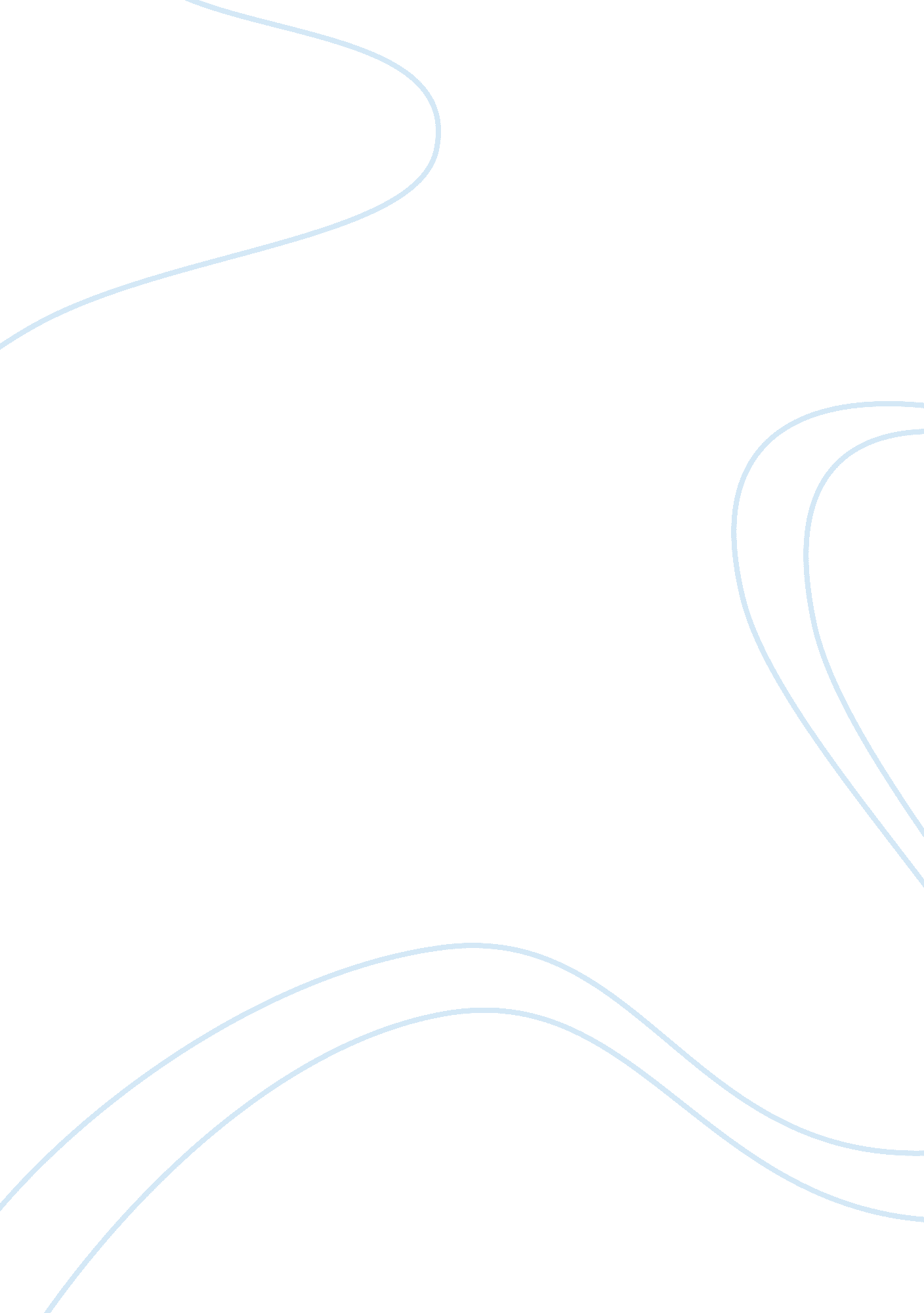 Lolita by vladimir nabokovLiterature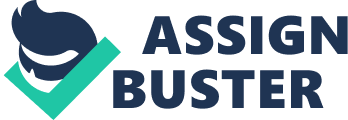 It is of crucial significance to that the book Lolita by Vladimir Nabokov entails a lot of writing styles. This is manifested in the way the writer and author Vladimir Nabokov selects his words as well as use the same words and writing styles in development of the story. It is prudent to note that the book Lolita by Vladimir Nabokov is full of fictional writing style. The use of fiction as a tool of writing has really helped a lot in the development of the story. With the use of fiction as one of the writing styles, the author has achieved his targets of ensuring that the readers are fully engaged as well as understand the contents of the book. In addition, the use of fictions in the book Lolita has greatly contributed towards ensuring that the author succeeds in conveying the message in an artistic manner to the readers. It is of crucial significance to note that fiction is always very important in jogging the memories of readers. In respect to the above, it is of critical importance to acknowledge the fact that the author has massively employed the use of fiction in his book in order to develop the contents, as well as charm the senses of the readers. Relevant to the above, it is important to note that the author has completely succeeded in using prose as a style to come up with the book. The book Lolita is full of prose as one of the writing styles employed by the author. This has been very significant in the realization of effective plot development of the book. 
Other than the above, it is critical to note that the author has succeeded in his selection and use of words in a poetic and fantastic manner. This is evident since the author has used lots of humor and fantasy in the development of several themes and plots in the book. This has taken the form of vivid illustrations, thereby making the readers perceive rough pictures in their brains of what he is talking about. This is very important in making the readers enjoy reading the book. In addition to the above, it is of paramount importance to note that the book entitled Lolita by Vladimir Nabokov has lots of alliteration as a style. This has been very important in the plot development of the book. In relation to the above, the author has also managed to stir the readers feelings by the use choice of his words, as well as employing the issue of word play. The author has managed to employ the use of clever word play and integrating it into complex plots through the use of humor to effectively stir the emotions and feelings of the readers. 